Hierbij ontvangt u, mede namens de minister voor Rechtsbescherming en de staatssecretaris van Justitie en Veiligheid, de antwoorden op de door uw Kamer gestelde schriftelijke vragen over de Eerste suppletoire begroting 2023 (Kamerstuk 36350-VI)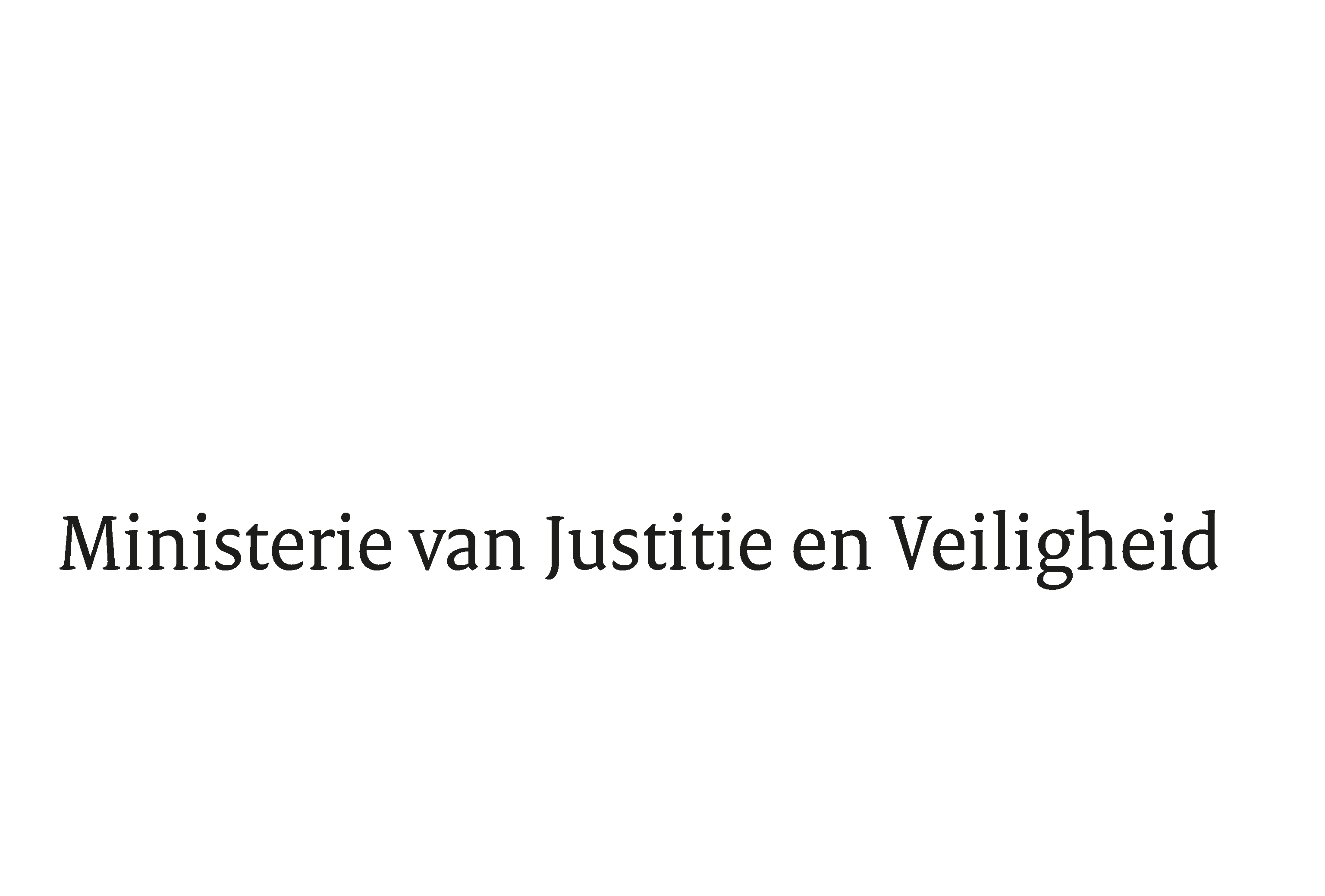 > Retouradres Postbus 20301 2500 EH  Den Haag> Retouradres Postbus 20301 2500 EH  Den HaagAan de Voorzitter van de Tweede Kamerder Staten-GeneraalPostbus 200182500 EA  DEN HAAG Aan de Voorzitter van de Tweede Kamerder Staten-GeneraalPostbus 200182500 EA  DEN HAAG Datum19 juni 2023OnderwerpBeantwoording schriftelijke Kamervragen eerste suppletoire begroting 2023 van Justitie en VeiligheidDirectie Financieel-Economische ZakenTurfmarkt 1472511 EX  Den HaagPostbus 203012500 EH  Den Haagwww.rijksoverheid.nl/jenvOns kenmerk4713770Bijlage 1Bij beantwoording de datum en ons kenmerk vermelden. Wilt u slechts één zaak in uw brief behandelen.